Appendix F: Weather Channel Breathing Index Webpage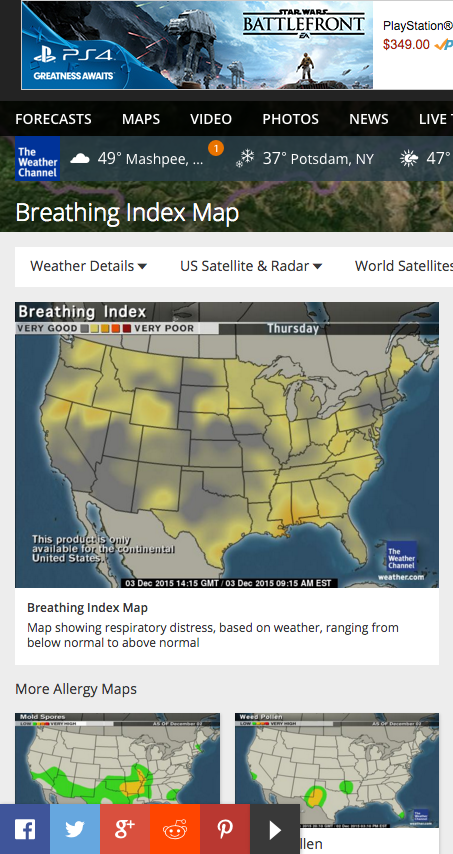 